Адреса: Студентски трг 1, 11000 Београд, Република СрбијаТeл.: 011 3207400; Фaкс: 011 2638818; E-mail: kabinet@rect.bg.ac.rs Београд, 1.септембар 2021. године06-01 Број: 06-3337/1-21ЉМД/ВМ	ЧЛАНОВИМА СЕНАТА УНИВЕРЗИТЕТА У БЕОГРАДУ	Поштована колегинице,	Поштовани колега,На основу члана 26 став 1 тачка 3 Статута Универзитета у Београду („Гласник Универзитета у Београду“, број 201/2018, 207/2019 и 213/2020), сазивам 36. седницу шестог сазива Сената Универзитета, која ће бити одржана у среду, 8. септембра 2021. године, са почетком у 13 часова, у Свечаној сали Ректората.		Д Н Е В Н И     Р Е Д1. Информација о епидемиолошкој ситуацији на Универзитету 2. Усвајање Записника са 35. седнице Сената, одржане 7. јула 2021. године3. Избор наставника у звање редовног професора Универзитета у Београду  4. Доношење одлуке о избору у звање гостујућег професора Универзитета у Београду 5. Разматрање предлога за продужење радног односа наставника6. Упис студената за школску 2021/2022. годину6.1. Доношење Одлуке о измени и допуни Одлуке о броју студената који се уписује на студијске програме за школску 2021/2022. годину6.2. Доношење Одлуке о измени и допуни Одлуке о расписивању конкурса за упис студената на све врсте и степене студија за школску 2021/2022. годину 7. Предлози већа групација7.1. Доношење студијских програма и измена и допуна студијских програма 8. Доношење одлуке о награди за најбоље студентске научноистраживачке и стручне радове са групација факултета у 2019. години9. Разматрање захтева за понављање поступка за доношење одлуке о поништавању дипломе10. Правилник о изменама Правилника о докторским студијама на Универзитету у Београду11. Модел Правилника о правилима понашања и радној дисциплини запослених на Универзитету у Београду12. Правилник о поступку утврђивања етичке одговорности на Универзитету у Београду13. Правилник о правилима понашања и радној дисциплини запослених у Стручној служби и центрима Универзитета у Београду14. Саопштења15. РазноНАПОМЕНА: МАТЕРИЈАЛ ЗА СЕДНИЦУ СЕ НАЛАЗИ НА САЈТУ УНИВЕРЗИТЕТА: http://www.bg.ac.rs/sr/organi/senat/sednice.php С колегијалним поздравом, ПРЕДСЕДНИЦА СЕНАТАР Е К Т О Р К А              						проф. др Иванка Поповић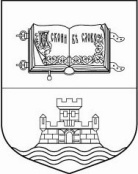 УНИВЕРЗИТЕТ У БЕОГРАДУЕлектротехнички факултетдр Мирјана Симић ПејовићТелекомуникацијеМатематички факултетдр Зоран Станићдр Мирослав МарићНумеричка математика и оптимизацијаРачунарство и информатикаМедицински факултетдр Дејан Филимоновићдр Јасна Јанчићдр Јелица ВукићевићГинекологија и акушерствоНеурологијаДерматовенерологијаФакултет спорта и физичког васпитањадр Ивана МилановићНауке физичког васпитања, спорта и рекреацијеФилозофски факултетдр Иван Младеновићдр Игор Борозандр Жарко Петковићдр Милан ПопадићОпшта филозофијаИсторија ликовних уметности и архитектуреИсторија РимаИсторија ликовних уметности и архитектуредр Адријан КичукуУметнички универзитет Targu Mures, РумунијаПравни факултетПравоПравоОАС, 240 ЕСПБМАС, 60 ЕСПБ